Реализация профессионального стандарта "Педагог профессионального обучения, профессионального образования и дополнительного профессионального образования" в системе СПО.Ковкина И.В. к.п.н., преподаватель ГБПОУ НГКВ соответствии с Приказом Минтруда России №608н было установлено, что в ходе формирования кадровой политики, при управлении персоналом, заключении трудовых соглашений, проведении аттестаций, либо при разработке должностных инструкций, затрагивающих специальность преподавателя СПО, будет необходимо использовать соответствующий профессиональный стандарт.Согласно статье 195.1 ТК РФ, профстандарт (ПС) представляет собой характеристику того уровня квалификации, который должен иметь сотрудник организации или учреждения, чтобы осуществлять профессиональную деятельность определённого вида, включая выполнение всех трудовых функций. Говоря иначе, профстандарт – это документ, отражающий перечень умений, знаний и навыков, которые требуются человеку для того, чтобы справляться со своими обязанностями по работе. Его применение позволяет добиться повышения качества образования. Профессиональный стандарт является инструментом реализации стратегических образовательных задач и даёт специалисту возможность успешно ориентироваться в постоянно изменяющихся условиях современного мира. Он также помогает добиться повышения уровня отечественного образования до международных стандартов, адекватно оценить уровень квалификации работника. Наличие единого профстандарта значительно ускоряет и упрощает процесс оценки квалификационного уровня педагога СПО. В соответствии с профстандартом основная цель профессиональной деятельности педагога СПО - это: - организация деятельности обучающихся по освоению знаний, формированию и развитию умений и компетенций, позволяющих осуществлять профессиональную деятельность, обеспечение достижения ими нормативно установленных результатов образования; - создание педагогических условий для профессионального и личностного развития обучающихся, удовлетворения потребностей в углублении и расширении образования; - методическое обеспечение реализации образовательных программ.Организационно-методическое обеспечение реализации программ профессионального обучения, СПО и ДПП, ориентированных на соответствующий уровень квалификации включает в себя:- организацию и проведение изучения требований рынка труда и обучающихся к качеству СПО и(или) дополнительного профессионального образования (ДПО) и(или) профессионального обучения;-организационно-педагогическое сопровождение методической деятельности преподавателей;- мониторинг и оценку качества реализации преподавателями программ учебных предметов, курсов, дисциплин (модулей), практик.Для реализации профессионального стандарта педагога СПО необходимо пересмотреть требования, предъявляемые к его профессиональной квалификации и расширить уровень необходимых  профессиональных компетенций.Предложенная модель, позволяет педагогам более детально подойти к решению тех или иных профессиональных задач.Первый уровень является стандартным и позволяет осуществлять педагогическую деятельность в традиционной «системе координат». Основные направления деятельности педагога:1.Осуществляет образование обучающихся в соответствии со своей образовательной программой, развивает их разнообразную творческую деятельность.2.Выявляет способности обучающихся, способствует их развитию, формированию устойчивых профессиональных интересов и склонностей.3.Организует разные виды деятельности обучающихся, ориентируясь на склонности личности, осуществляет развитие мотивации познавательных интересов и способностей.4.Организует самостоятельную деятельность обучающихся, в том числе исследовательскую, включает в учебный процесс проблемное обучение, осуществляет связь обучения с практикой, обсуждает с обучающимися, актуальные события современности.5.Обеспечивает и анализирует достижения обучающихся. Оценивает эффективность обучения, учитывая овладение умениями, развитие опыта творческой деятельности, познавательного интереса.Второй уровень (модель – рис.1) ориентирован на педагога, реализующего принцип дифференцированного подхода в работе с обучающимися. Цель: - создание педагогических условий для профессионального и личностного развития обучающихся; - содействие в успешной систематизации накопленных и приобретенных знаний;- максимальное  раскрытие природных  талантов   и индивидуальных качеств  обучающихся.Теоретико-методологические основы:- внедрение нового профессионального стандарта по направлению "Педагог профессионального обучения, профессионального образования и дополнительного профессионального образования»; - системный подход к организации целенаправленной работы с обучающимися, включающий  идеи создания специальных ресурсов и программ.Творческо-моделирующая направленность: - ориентация на развитие способностей обучающихся;- использование методов, побуждающих обучающихся самостоятельно решать учебные задачи; - оценка эффективности обучения с учетом овладения практическими умениями.Основные направления деятельности педагога:1.Рассматривает удовлетворение потребностей в углублении и расширении образования, как совокупность разнородных пространств инициативного действия обучающихся, являющихся ценнейшими ресурсами самообразования и саморазвития.2.Создает комплекс условий для организация деятельности обучающихся по освоению знаний, формированию и развитию умений и компетенций: ориентация образования на способность управлять темпом и содержанием своего развития, реализовывать собственные проекты, формирование образовательной креативной успешности и инновационного поведения обучающихся.3.Содействует активному достижению нормативно установленных результатов образования; успешной систематизации накопленных и приобретенных знаний, максимально раскрывает природные таланты и индивидуальные качества учащихся, создает условия для их реализации в конкурсах и мероприятиях различного уровня. 4.Создает насыщенную образовательную и коммуникативную среду, в том числе на основе информационных технологий, для расширения возможности эффективного выбора и реализации индивидуальных образовательных маршрутов обучающихся.5.Ориентируется в воспитательном процессе на становление уникального личностного способа жизни и деятельности, предполагающий сознательный и ответственный выбор поведения на основе ценностно-смыслового самоопределения субъекта жизнедеятельности.Результат: высокий уровень развития профессиональной компетентности педагога, реализующего  в  своей деятельности принцип дифференцированного подхода.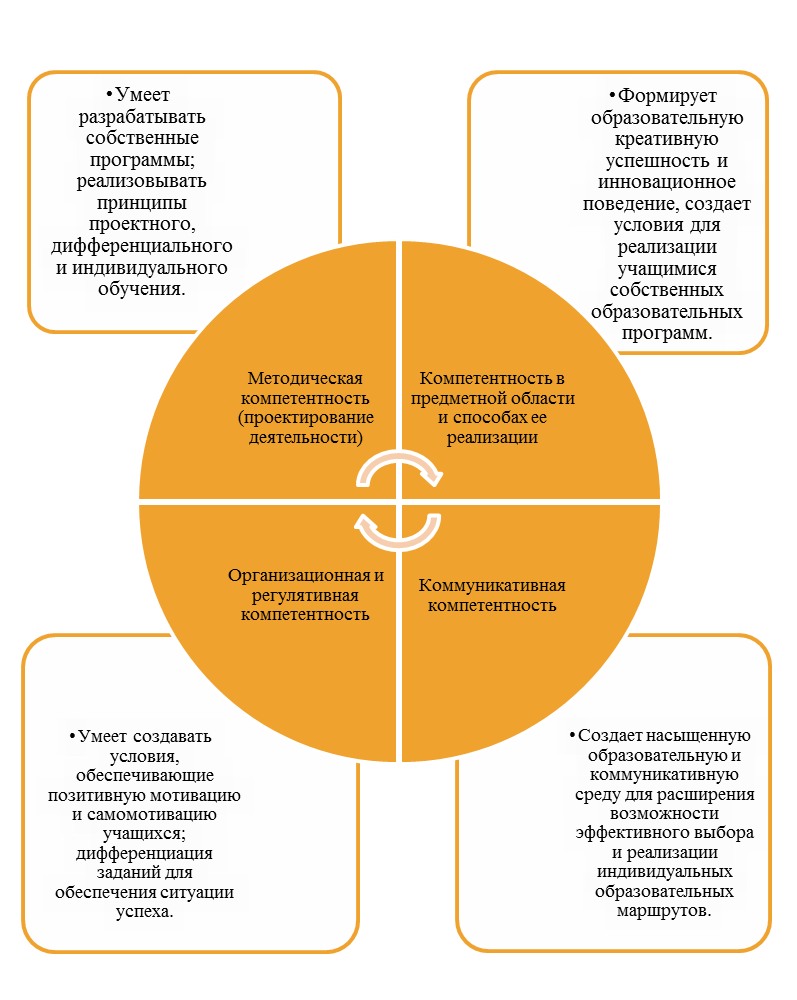 